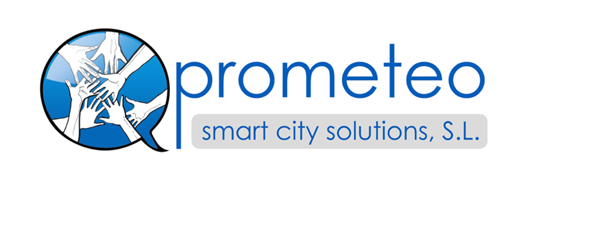 www.prometeo-urban.comhttp://about.me/NOVOCITYhttp://www.novocity.netEstimados Señores Me dirijo a ustedes desde PROMETEO Smart City Solutions SLSomos  una Spin Off  estrechamente ligada a la empresa RTDI (http://www.rtdi.eu/es/) .Somos una compañía innovadora cuya misión es alcanzar la excelencia en la provisión de sistemas integrados de información visuales dirigidos a la gestión de SMART CITIES Buscamos un estudiante de últimos cursos para integrarse en un equipo de jóvenes investigadores y profesionales en el campo de las SMART CITIES, bases de datos y su análisis, descubrimiento de conocimiento, inteligencia artificial, y visualización, Todo ello relacionado con a participación ciudadana, y  el urbanismo del siglo XXI : LAS CIUDADES INTELIGENTES.CARACTERÍSTICAS DE LA OFERTA CONOCIMIENTOS:    Ajax (PHP, C.S.S. y JavaScript)DURACIÓN  inicialmente hasta el mes de julio, pero  puede prorrogarseLUGAR DE TRABAJO: Zona Príncipe Pío (Madrid)JORNADA 4 horas (mañana o tarde) pudiendo adaptar  un horario de trabajo conjuntamente con el estudiante adaptándonos a su horario académicoSUELDO : a negociar en función de valía, jornada de trabajo, experiencia, etc..No necesaria experiencia laboral aunque se valorará el expediente académico.Interesados dirigir la oferta a José Parra-Moreno jparra@prometeo-urban.com